Part 3: Supplementary documents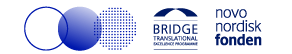 BRIDGE – Translational Excellence Programme[Delete the grey text in brackets prior to submission but do not delete tables and headers below]Formal requirements[Please fill out the box below, save this file as .pdf and merge it with the listed documents 1-6(7) below. Remember to tick off each box to make sure you have included all files]Submission:
[Please convert to .pdf after filling out the form above][Merge all 6-7 abovementioned documents with this document][Please name the new document Part 3_First name_Surname] [Please upload this Part 3 of your application under “Other relevant material” in HR Manager]Project title:Name of applicant:1) Budget in correct template (signed by all head of departments/legal signatures)2) Mentor CVs in correct template3) 2 recommendation letters4) PhD diploma or PhD to be defended before 1 September 2024 letter from your supervisor  5) MSc/MD diploma6) MSc/MD transcript of records (grades)7) Specialist training documentation (for MD’s)